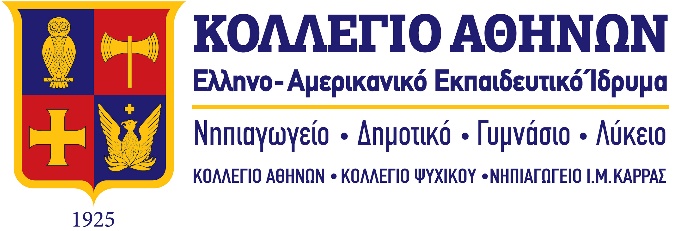 ΠΡΟΓΡΑΜΜΑ ΒΙΒΛΙΟΘΗΚΗΣΣΧ. ΧΡΟΝΙΑ 2022-2023ΣΑΒΒΑΤΑ (ωράριο : 11:00-16:00)ΗΜΕΡΟΜΗΝΙΑ1/10/2022(πρώτο Σάββατο λειτουργίας της Βιβλιοθήκης)8/10/202215/10/202222/10/202229/10/2022Κλειστά-28η Οκτωβρίου5/11/202212/11/202219/11/202226/11/2022Κλειστά-Ημέρα Ευχαριστιών  3/12/202210/12/202217/12/202224/12/2022 – 8/1/2023Κλειστά-Διακοπές Χριστουγέννων14/1/202321/1/202328/1/20234/2/202311/2/202318/2/202325/2/2023Κλειστά-Καθαρά Δευτέρα4/3/202311/3/202318/3/202325/3/2023Κλειστά-25η Μαρτίου1/4/20238-23/4/2023 Κλειστά-Διακοπές Πάσχα30/4/2023Κλειστά-Πρωτομαγιά6/5/202313/5/202320/5/2023(τελευταίο Σάββατο λειτουργίας της Βιβλιοθήκης)